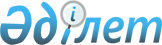 О признании утратившим силу постановления акимата района Шал акына Северо-Казахстанской области от 29 августа 2017 года № 159 "Об утверждении Порядка выдачи служебного удостоверения аппарата акима района, аппаратов акимов сельских округов, аппарата акима города Сергеевка и исполнительных органов района Шал акына Северо-Казахстанской области, содержащихся за счет средств районного бюджета, и его описания"Постановление акимата района Шал акына Северо-Казахстанской области от 29 июня 2020 года № 151. Зарегистрировано Департаментом юстиции Северо-Казахстанской области 1 июля 2020 года № 6420
      В соответствии со статьей 37 Закона Республики Казахстан от 23 января 2001 года "О местном государственном управлении и самоуправлении в Республике Казахстан", статьей 27 Закона Республики Казахстан от 6 апреля 2016 года "О правовых актах", акимат района Шал акына Северо-Казахстанской области ПОСТАНОВЛЯЕТ:
      1. Признать утратившим силу постановление акимата района Шал акына Северо-Казахстанской области "Об утверждении Порядка выдачи служебного удостоверения аппарата акима района, аппаратов акимов сельских округов, аппарата акима города Сергеевка и исполнительных органов района Шал акына Северо-Казахстанской области, содержащихся за счет средств районного бюджета, и его описания" от 29 августа 2017 года № 159 (опубликовано 4 октября 2017 года в Эталонном контрольном банке нормативных правовых актов Республики Казахстан в электронном виде, зарегистрировано в Реестре государственной регистрации нормативных правовых актов под № 4314).
      2. Контроль за исполнением настоящего постановления возложить на руководителя аппарата акима района.
      3. Настоящее постановление вводится в действие по истечении десяти календарных дней после дня его первого официального опубликования.
					© 2012. РГП на ПХВ «Институт законодательства и правовой информации Республики Казахстан» Министерства юстиции Республики Казахстан
				
      Исполняющий обязанности 
акима района Шал акына 

Е.Андреева
